 中華福音神學院‧教牧博士科．宣教博士科合開  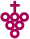 課程名稱：『質性研究法』課程時間：2019年1月14~18日授課老師：王貴恆、邱顯正、陳志宏、徐四浪、莊秀禎時間安排1/14  週一1/15  週二1/16  週三1/17週四1/18週五08:30-10:10文獻探討王貴恆研究方法 三王貴恆訪談 四王貴恆結論與建議
王貴恆10:10-10:30休 息休 息休 息休 息休 息10:30-12:15資料搜尋與研究莊秀禎訪談 一王貴恆資料整理 一
王貴恆專文格式
徐四浪12:15-13:45用餐與休息用餐與休息用餐與休息用餐與休息用餐與休息13:45-15:10質性研究簡介
王貴恆研究方法 一
王貴恆訪談 二王貴恆資料整理 二
王貴恆論文題目討論 一邱顯正、陳志宏15:10-15:30休 息休 息休 息休 息休 息15:30-17:00問題研究
王貴恆研究方法 二
王貴恆訪談 三王貴恆資料分析
王貴恆論文題目討論 二
邱顯正、陳志宏